RAJEEV MOKASHETRANSLATOR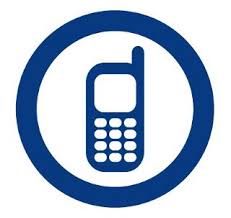 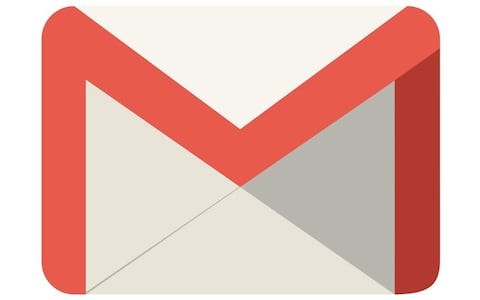 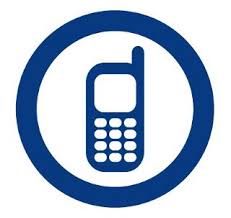 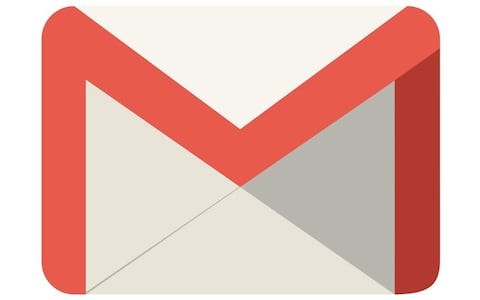 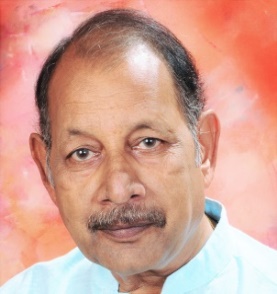      About me: Retired English               Stenographer with 37 years of Government Service in Maharashtra (India). Native Language – MarathiRates :Translation: 0.07 USD per SWTranscription: 1.82 USD/Minute.Proofreading:	0.03 USD/SW	RAJEEV MOKASHE